АДМИНИСТРАЦИЯЯРОСЛАВСКОГО МУНИЦИПАЛЬНОГО РАЙОНАПОСТАНОВЛЕНИЕ05.04.2019                                                                                                                               № 648О внесении изменений  в постановление Администрации ЯМР от 31.05.2017                № 1993 «Об использовании мобильной (сотовой) связи в служебных целях»В целях совершенствования использования мобильной (сотовой) связи в служебных целях сотрудниками Администрации Ярославского муниципального района, Администрация района п о с т а н о в л я е т:1. Внести следующие изменения в постановление Администрации Ярославского муниципального района от 31.05.2017 № 1993 «Об использовании мобильной (сотовой) связи в служебных целях»:1.1. Пункт 4 изложить в следующей редакции:«4. Контроль за исполнением постановления возложить на заместителя Главы Администрации ЯМР по экономике и финансам.». 1.2. В приложении 1 к постановлению пункт 8 изложить в следующей редакции:«8. Сотрудники при использовании мобильной (сотовой) связи                           в служебных целях имеют право на осуществление звонков на стационарные                      и мобильные устройства абонентов, отправку (получение) SMS-сообщений, пользование мобильным интернетом в пределах Российской Федерации, включая отправку и получение MMS-сообщений, использование иных связанных                               с использованием мобильного интернета сервисов.Пользование услугой «Роуминг» осуществляется исключительно                      в период нахождения сотрудника в служебной командировке и на основании документов, подтверждающих использование услуг мобильной (сотовой) связи                   в служебных целях.».1.3. В приложении 2:- дополнить строкой 62 следующего содержания:-  в строке 112 цифры «300» заменить цифрами «450».2. Опубликовать постановление в газете «Ярославский агрокурьер».3. Постановление вступает в силу со дня подписания.Глава Ярославского                                                                                   муниципального района                                                                 Н.В. Золотников«62.Главный специалист отдела экологии и природопользования управления развития АПК, экологии и природопользования Администрации ЯМР300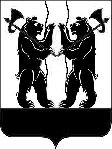 